ANEXO I – FORMULÁRIO DE AVALIAÇÃO DO MEMORIAL DESCRITIVO ACADÊMICO E PROFISSIONAL NOME DO/A CANDIDATO/A: 	Data:	/	/	Avaliador(a):  	ANEXO II - TEMPLATE DE MEMORIAL DESCRITIVO ACADÊMICO E PROFISSIONALO Memorial descritivo acadêmico e profissional deverá ter no máximo 3 páginas e mais a(s) página(s) adicional(is) para o elemento pós-textual “Referências”.Formato: fonte Times New Roman, tamanho 12, justificado, espaçamento simples; margens superior e esquerda 3,0 cm, inferior e direita 2,0 cm. Citações e referências devem seguir as normas da Associação Brasileira de Normas Técnicas (ABNT) ou da American Psychological Association (APA). Para subsidiar o/a candidato/a sobre as normas específicas da ABNT, recomendamos que o/a mesmo/a consulte as normas ABNT NBR 6023 e NBR 10520 disponíveis nos sites: https://www.ufpe.br/documents/40070/1837975/ABNT+NBR+6023+2018+%281%29.pdf/3021f721-5be8-4e6d-951b-fa354dc490edhttp://www2.uesb.br/biblioteca/wp-content/uploads/2016/05/NBR-10520-CITA%C3%87%C3%95ES.pdfPara subsidiar o/a candidato/a sobre as normas específica da APA, recomendamos que o mesmo consulte o breve resumo do padrão APA disponível no site: http://www.anpad.org.br/periodicos/Breve-Resumo-das-Normas-da-APA_2017.pdf TÍTULO COMPLETO DO MEMORIAL DESCRITIVO: SUBTÍTULO COMPLETO DO MEMORIAL DESCRITIVO EM PORTUGUÊS (ATÉ 150 CARACTERES COM ESPAÇOS)Nome do/a candidato/a1 TRAJETÓRIA ACADÊMICA E PROFISSIONAL2 INTERESSES DE PESQUISA[Os interesses de pesquisa devem ser justificados tanto teórica quanto metodologicamente]3 ALINHAMENTO DOS INTERESSES DE PESQUISA ÀS LINHAS DE PESQUISA DO PPGAdm4 INDICAÇÃO DE ORIENTADORES EM POTENCIAL[A indicação de até três (3) potenciais orientadores deve ser feita em ordem de preferência, e justificada pela aderência dos interesses de pesquisa do/a candidato/a aos interesses de pesquisa dos orientadores indicados. Para subsidiar o/a candidato/a, sugerimos a consulta à seção “Interesses de estudos do corpo docente” do site do PPGAdm em https://administracao.ufes.br/pt-br/interesses-de-estudo-do-corpo-docente-e-linhas-de-pesquisa ]5 DISPONIBILIDADE DE TEMPO PARA SE DEDICAR AO CURSO [Indicação e justificativa de sua disponibilidade de tempo para se dedicar ao curso dentro de 4 opções: 1) dedicação integral, sem vínculo profissional (possível bolsista); 2) dedicação integral, com liberação temporária do seu vínculo profissional durante o curso; 3) dedicação parcial, com liberação temporária do seu vínculo profissional em parte do seu horário de trabalho; 4) dedicação parcial, sem liberação do seu vínculo profissional].REFERÊNCIAS[Indicação de possíveis referências citadas ao longo do texto do Memorial]. ANEXO III – ROTEIRO DE ENTREVISTAS DO MESTRADOCódigo do/a candidato/a: 	Nome Completo do/a candidato/a: 	Potenciais orientadores/as (em ordem de preferência): _____________________________________Após a apresentação do Memorial Descritivo Acadêmico e Profissional pelo/a candidato/a, a banca examinadora poderá elaborar os seguintes questionamentos, segmentados por blocos, para complementar o que foi apresentado, a critério da banca:BLOCO 1 – TRAJETÓRIA ACADÊMICA E PROFISSIONALComo a sua trajetória acadêmica e profissional se articulam?Qual é a motivação para ingressar no mestrado em administração da Ufes?Quais são as suas experiências anteriores com o desenvolvimento de pesquisas científicas?Quais são as perspectivas de futuro após a conclusão do mestrado em administração da Ufes?Outras que achar conveniente.Desempenho do/a Candidato/a (de 0 a 20): ___________________BLOCO 2 – INTERESSES DE PESQUISAQual é a relação entre os seus interesses de pesquisa e a sua trajetória acadêmica e profissional?Qual é a sua motivação para abordar essa temática de pesquisa?Qual é a abordagem teórica que pretende adotar para implementar os seus interesses de pesquisa? Justifique.Qual é a abordagem metodológica que pretende adotar para implementar os seus interesses de pesquisa? Justifique.Quais são as contribuições esperadas com os seus interesses de pesquisa?Outras que achar conveniente.Desempenho do/a Candidato/a (de 0 a 30):___________________BLOCO 3 – CONHECIMENTO SOBRE A LINHA DE PESQUISA E ADERÊNCIA ENTRE A LINHA E OS INTERESSES DE PESQUISA E COM POTENCIAL ORIENTADOR/ANível de conhecimento acerca da linha de pesquisa do/a potencial orientador/a.Nível de conhecimento acerca das atividades de pesquisa do/a potencial orientador/a.Qual é a aderência entre a linha de pesquisa escolhida e os seus interesses de pesquisa (teórico e metodológico)?Disponibilidade de trocar de linha e de orientador/a em caso de ausência de vagas?Outras que achar conveniente.Desempenho do/a Candidato/a (de 0 a 20): ___________________BLOCO 4 – DISPONIBILIDADE DO/A CANDIDATO/A PARA O MESTRADOQual é a sua disponibilidade para cursar as disciplinas e os créditos do mestrado.[1) dedicação integral, sem vínculo profissional (possível bolsista) (10 pontos); 2) dedicação integral, com liberação temporária do seu vínculo profissional durante o curso (8 pontos); 3) dedicação parcial, com liberação temporária do seu vínculo profissional em parte do seu horário de trabalho (5 pontos); 4) dedicação parcial, sem liberação do seu vínculo profissional (0 pontos)]     Qual é o seu nível de conhecimento acerca das obrigações com o mestrado (créditos, qualificação, defesa, publicações, entre outras)?Desempenho do/a Candidato/a (de 0 a 10): ___________________BLOCO 5 – HABILIDADES E COMPETÊNCIAS COMPORTAMENTAIS DO/A CANDIDATO/AFluência na fala.Coerência argumentativa.Segurança na articulação de ideias.Correção no uso da língua portuguesa.Postura diante dos questionamentos formulados pela banca.Outras que achar conveniente.Desempenho do/a Candidato/a (de 0 a 20): ___________________Nota Final do Candidato/a (de 0 a 100): _____________________ANEXO IV - IDENTIFICAÇÃO DA(S) LINHA(S) DE PESQUISA A QUE O/A CANDIDATO/A DESEJA CONCORRERO/a candidato/a deve selecionar, no quadro a seguir, a(s) Linha(s) de Pesquisa para a(s) qual(is) deseja concorrer neste Processo Seletivo. Caso selecione mais de uma Linha de Pesquisa, deverá indicar a ordem de preferência entre as Linhas selecionadas.Data:	/	/ 	Assinatura do/a candidato/a:  	ANEXO V - FORMULÁRIO DE INSCRIÇÃO ALUNO/A REGULARDADOS PESSOAIS:Nome Completo: 							 Data do Nascimento:			Local de nascimento: 			  Nacionalidade:		RG:		Órgão Expedidor: 		 CPF:	Passaporte: _ 		ENDEREÇO:Rua/Av.				 Nº	Aptº.     Cidade:  			  UF:	CEP:	Tel. Res.  	Tel. Com.	Tel. Celular	E-mail: 	ATIVIDADE PROFISSIONAL ATUAL: Cargo (liste todos):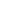 Organização (liste todas):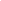 Carga horária de trabalho semanal atual:	hs. Carga horária de trabalho que assumirá durante o curso (todas as atividades):	hsDOCUMENTOS EM ANEXO:Quesito/ItemPontosMáx.PontosTrajetória acadêmica e profissionalO/a candidato/a consegue descrever satisfatoriamente sua trajetória acadêmica e profissional. A trajetória acadêmica e profissional do/a candidato/a demonstra um potencial de alinhamento com um curso de mestrado, e/ou com o programa, e/ou com suas linhas de pesquisa. Anotações:20Interesses de pesquisaO/a candidato/a consegue descrever satisfatoriamente seus interesses de pesquisa, e justificá-los adequadamente em termos teóricos e metodológicos.. Os interesses de pesquisa descritos se alinham a temáticas e metodologias relevantes dentro do campo de estudos. Anotações:20Alinhamento dos interesses de pesquisa às linhas de pesquisa do PPGAdm.O/a candidato/a consegue descrever satisfatoriamente o alinhamento de seus interesses de pesquisa às linhas de pesquisa do PPGAdm, demonstrando conhecimento a respeito dessas. Os interesses de pesquisa do/a candidato/a estão afinados com as linhas de pesquisa do PPGAdm.Anotações:20D) Indicação de orientadores em potencial O/a candidato/a consegue indicar satisfatoriamente até três de seus orientadores em potencial, demonstrando conhecimento acerca das linhas e temáticas de pesquisa dos professores do programa. O/a candidato/a demonstra habilidade de conexão entre seus interesses de pesquisa e os currículos dos professores do programa. Anotações:20E) Disponibilidade de tempo para se dedicar ao curso Disponibilidade de tempo para se dedicar ao curso – o/a candidato/a deve indicar e justificar qual a sua disponibilidade de tempo para se dedicar ao curso dentro de 4 opções: 1) dedicação integral, sem vínculo profissional (possível bolsista) (10 pontos); 2) dedicação integral, com liberação temporária do seu vínculo profissional durante o curso (8 pontos); 3) dedicação parcial, com liberação temporária do seu vínculo profissional em parte do seu horário de trabalho (5 pontos); 4) dedicação parcial, sem liberação do seu vínculo profissional (0 pontos).Anotações:10F) Estrutura, redação e apresentação do Memorial O texto do Memorial apresenta correção ortográfica, gramatical, redação clara e coesa, adequada à escrita acadêmica, principalmente com um encadeamento lógico de ideias e argumentos. O texto segue as normas do Memorial no edital e a correta formatação das citações e referências, quando houver, conforme a ABNT ou APA.Anotações:10TOTAL-----LINHASMARCARMARCARMARCARMARCARMARCARMARCARLINHASPrimeira ESCOLHAPrimeira ESCOLHASegunda ESCOLHA(se desejar)Segunda ESCOLHA(se desejar)Terceira ESCOLHA(se desejar)Terceira ESCOLHA(se desejar)Organizações e Trabalho1ª ()2ª ()3ª ()Desempenho e Competitividade Organizacional1ª ()2ª ()3ª ()Práticas Organizacionais e Culturais1ª ()2ª ()3ª ()1. Formulário de inscrição preenchido e assinado de forma legível (ANEXO V)5. Memorial Descritivo Acadêmico e Profissional (conforme modelo do ANEXO II), com no máximo 3 páginas, mais as Referências.2. Comprovante de Pagamento da taxa de inscrição, caso o/a candidato/a não tenha solicitação de isenção aprovada.6. Certificado impresso com o resultado do Teste ANPAD realizado entre Março de 2019 e Novembro de 2021 ou GMAT (acompanhado do resultado do TOEFL ou IELTS) realizado nos últimos dois anos.3. Diploma de Graduação – cópia simples7. Documento de Identificação da Linha de Pesquisa  a que o/a candidato/a deseja concorrer (ANEXO IV).4. Carteira de Identidade ou documento oficial de identificação com foto – cópia simples